DOMANDA DI ADESIONE ALLA MANIFESTAZIONE DI INTERESSE PER L’ ATTUAZIONE DI PROGETTI DI INTEGRAZIONE SOCIALE A FAVORE DEI MINORI STRANIERI NON ACCOMPAGNATI PRESENTI PRESSO LO SPRAR /SIPROIMI ORIZZONTI DI POLICOROIn riferimento alle attività DI INTEGRAZIONE SOCIALE PER I MINORI STRANIERI NON ACCOMPAGNATI DEL CENTRO SPRAR/ SIPROIMI ORIZZONTI DI POLICOROLa NOVASS soc. coop.sociale ONLUS in qualità di ente gestore INVITALiberi professionisti, esperti, artigiani, imprenditori, enti del terzo settore a formulare proposte di coprogettazione di attività finalizzate all’integrazione sociale dei msna accolti presso il centro SPRAR/SIPROIMI ORIZZONTI DI POLICORONello specifico, si richiede la disponibilità a ad ospitare presso le proprie aziende o strutture i minori stranieri organizzare attività di laboratorio presso il centro Sprar /SIPROIMI ORIZZONTI DI POLICOROrealizzare attività esterneI soggetti interessati potranno presentare progetti per le seguenti aree di attività o iniziative :CULTURALE SUPPORTO CREAZIONE ED ORGANIZZAZIONI DI MANIFESTAZIONI ED EVENTI PER E CON LA COMUNITA’ DI POLICOROATTIVITA’ SPORTIVE E LUDICO RICREATIVE AMBIENTALI: ESCURSIONI E PERCORSI PAESAGGISTICI – ATTIVITA’ DI RICICLO – ADOZIONE E CURA DI PICCOLE AREE VERDI- LABORATORIO DI ORTICULTURA-POTATURA- ARTIGIANALI: CREAZIONE DI OGGETTISTICA – MESTIERI ANTICHI- FALEGNAMERIA RESTAURO FORMATIVE – APPRENDIMENTO E APPROFONDIMENTO DI LINGUA E CULTURA ITALIANA, INFORMATICA DI BASE – EDUCAZIONE CIVICA- LABORATORI DI COMUNICAZIONE – EMOZIONI – MUSICA - TEATRO I progetti utili alla integrazione dei minori stranieri non accompagnati presenti presso la struttura di POLICORO, di età compresa tra i 15 e i 18 anni - potranno eventualmente riguardare altresì attività di interesse generale per il perseguimento di finalità civiche, solidaristiche e di utilità sociale.Principio cardine è che le attività previste nell'ambito dei progetti non sono in alcun modo assimilabili ad attività di lavoro subordinato o parasubordinato, pertanto le attività previste devono intendersi complementari, a supporto e integrazione in modalità di laboratorio rispetto a quelle ordinariamente svolte dal soggetto privato.  REQUISITI DI PARTECIPAZIONEPer accedere alla presente manifestazione di interesse finalizzata alla creazione di un catalogo i privati devono possedere i seguenti requisiti:atto costitutivo ( se azienda) cv del professionista o del soggetto che dovrà svolgere le attività per e con i MSNAsvolgere le proprie attività sul territorio del comune di Gorgoglionenel caso di attività da svolgersi all'interno dei propri locali, avere in disponibilità l'utilizzo di locali ed impianti in regola con la normativa vigente e funzionali alle attività proposte.PRESENTAZIONE DELLA MANIFESTAZIONE DI INTERESSELa manifestazione di interesse potrà essere presentata a partire dalla pubblicazione del presente avviso fino al 30/9/2020.Le attività dovranno terminare tutte entro e non oltre il 31/12/2020Il modulo di cui all'Allegato A, assieme agli allegati richiesti, potranno essere presentati a mezzo posta raccomandata all’indirizzo: Novass soc. coop. sociale Onlus viale Salerno, 168 – 75025 Policoro con la dicitura: Manifestazione di interesse SPRAR/SIPROIMI ORIZZONTI DI POLICORO, corredata dal mittente completoo a mezzo a pec a novass@pec.itTali progetti amplieranno le proposte eventualmente già attivate dalla Novass soc. coop. sociale all’interno del Progetto Sprar//SIPROIMI ORIZZONTI DI POLICOROMODALITÀ DI ATTUAZIONERaccolti i dati e le proposte, verrà redatto un elenco che verrà periodicamente aggiornato con eventuali ulteriori progetti.L'inserimento nell'elenco non comporta alcun diritto da parte dell'aspirante a ottenere incarichi di collaborazione e/o professionali.L'elenco redatto verrà pubblicato sul sito della Novass e fatta dovuta pubblicità.L’ente Gestore di riserva il diritto di poter, previo accordo tra le parti e prima della stipula della convenzione, di poter apportare modifiche alle attività proposteCon i soggetti che avranno presentato progetti idonei la Novass sottoscrive una convenzione in cui saranno disciplinate le modalità di svolgimento delle attività, con i seguenti contenuti minimi:oggetto; durata;ruoli, obblighi e compiti delle parti; norme per la privacy;modalità di attuazione dei progettimodalità di controllo ed eventuale interruzione convenzionecosto del progettoCon il presente avviso:non è posta in essere alcuna procedura concorsuale, paraconcorsuale o di gara d'appalto;non sono previste graduatorie, attribuzione di punteggi o altre classificazioni di merito, nemmeno con riferimento all'ampiezza, frequenza e numero degli incarichi già svolti e all'esperienza maturata.ONERI DEL SOGGETTO OSPITANTEIl soggetto ospitante si impegna a:garantire il corretto svolgimento del progetto utile alla integrazione dei msna nel rispetto di quanto previsto dal progetto;raccordarsi con la Novass per il monitoraggio degli interventi;rilevare la presenza dei beneficiari utilizzando le modalità indicate TUTELA DELLA PRIVACY E TRATTAMENTO DEI DATII dati raccolti saranno trattati, ai sensi del d.lgs. 30 giugno 2003, n. 196 e s.m.i e del Regolamento UE 679/2016 (GDPR), esclusivamente nell'ambito della presente procedura Per informazioni in merito alla suddetta procedura:Dott.ssa Carmen OLIVIERI : carmenolivieri@novass.it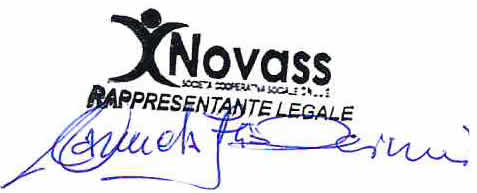 Allegati al presente avviso:Allegato A) Domanda di adesione alla manifestazione di interesse Allegato B) scheda progettuale 